 ЖУМУШКА ТАЛАПКЕРЛЕРДИН АНКЕТАСЫ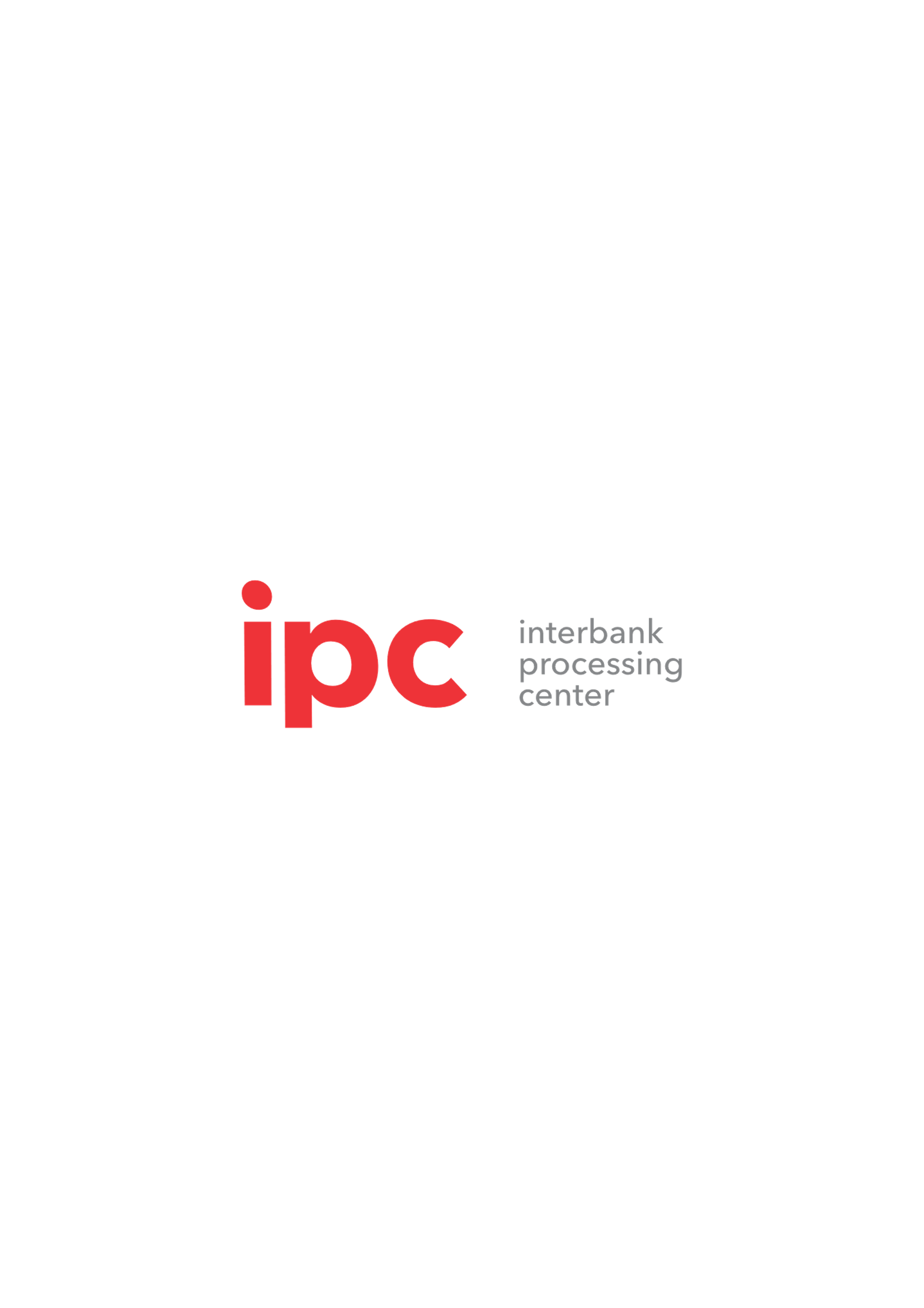 «БАПБ» ЖАК вакансияны көрсөткөн арыздарды гана карайт, калган өтүнмөлөр четке кагылат.Арыздар жарнакта көрсөтүлгөн мөөнөттөн кечиктирилбестен берилиши керек.Анкетаны толтуруп, биздин компанияга кызыгуу көрсөткөнүңүз үчүн рахмат. Биз сиздин убактыңызды жана аракетиңизди баалайбыз.Арызды толтуруу жумушка орношууга кепилдик бербейт. Маектешүү үчүн эң ылайыктуу талапкерлер гана чакырылат.Телефондук суроолор берилбейт.ВАКАНСИЯВАКАНСИЯВАКАНСИЯБул анкета төмөнкү бош орундарга берилет:Бул анкета төмөнкү бош орундарга берилет:Бул анкета төмөнкү бош орундарга берилет:АНКЕТНЫЕ ДАННЫЕАНКЕТНЫЕ ДАННЫЕАНКЕТНЫЕ ДАННЫЕФИО:ФИО:Сиз БАПБнин кызматкерисизби       ☐ Ооба	☐ ЖокТуулган күнүБайланыш маалыматтары:Байланыш маалыматтары:БИЛИМБИЛИМБИЛИММекеменин аталышы:Мекеменин аталышы:Аяктаган жылы:Мекеменин аталышы:Мекеменин аталышы:Эгер сиз бүтүрбөсөңүз, анда кайсы курстан кеттиңиз?Адистик/бөлүм:	Адистик/бөлүм:	Адистик/бөлүм:	                        ЭМГЕК АКТИВДУУЛУГУ                        ЭМГЕК АКТИВДУУЛУГУ1. Акыркы иштеген жери жана кызматы:1. Акыркы иштеген жери жана кызматы:Кызматтык милдеттери:Башталган күнү:Кызматтык милдеттери:Кызматтан бошотуу датасы:Кызматтык милдеттери:Чыгуунун себеби:2. Иштеген жери жана кызматы:2. Иштеген жери жана кызматы:Кызматтык милдеттери:Башталган күнү:Кызматтык милдеттери:Кызматтан бошотуу датасы:Кызматтык милдеттери:Чыгуунун себеби:3. Иштеген жери жана кызматы:3. Иштеген жери жана кызматы:Кызматтык милдеттери:Башталган күнү:Кызматтык милдеттери:Кызматтан бошотуу датасы:Кызматтык милдеттери:Чыгуунун себеби:КОШУМЧА КӨНДҮМДӨРКОШУМЧА КӨНДҮМДӨРКОШУМЧА КӨНДҮМДӨРКОШУМЧА КӨНДҮМДӨРКОШУМЧА КӨНДҮМДӨРТил билүүсү: сөз менен көрсөтсонун / жакшы / канааттандырарлыкКыргыз тилиОрус тили Англис тилиБашка тилТил билүүсү: сөз менен көрсөтсонун / жакшы / канааттандырарлыкСизде компьютердик билим барбы?☐ Ооба	☐ ЖокСиз билген программаларды жазыңыз:Сиз билген программаларды жазыңыз:Сиз билген программаларды жазыңыз:Сиз билген программаларды жазыңыз:КОШУМЧА МААЛЫМАТДЕКЛАРАЦИЯДЕКЛАРАЦИЯа) Банктар аралык Процессинг Борборунда ЖАКта иштеген тууганым/кайын журтум бар экенин билдирем:☐ Ооба	☐ Жок Тууганынын аты:а) Банктар аралык Процессинг Борборунда ЖАКта иштеген тууганым/кайын журтум бар экенин билдирем:☐ Ооба	☐ Жок Бөлүм:	Кызматы:б) Мен кылмыш жоопкерчилигине тартылганымды билдирем:	☐ Ооба	☐ Жокб) Мен кылмыш жоопкерчилигине тартылганымды билдирем:	☐ Ооба	☐ Жокв) Ушуну менен мен «Банктар аралык Процессинг Борбору» ЖАКка менин ваканттык кызмат орундарына ылайыктуулугумду жана жумушка орношуу мүмкүнчүлүгүмдү текшерүү үчүн ушул анкетада көрсөтүлгөн менин жеке маалыматтарымды иштеп чыгууга (анын ичинде автоматташтырылган) макулдугумду билдирем.Мен макулмун ☐  (толтурган адам макул болуп, маалымат келечекте текшерилиши мүмкүн деген кутучаны белгилеши керек)в) Ушуну менен мен «Банктар аралык Процессинг Борбору» ЖАКка менин ваканттык кызмат орундарына ылайыктуулугумду жана жумушка орношуу мүмкүнчүлүгүмдү текшерүү үчүн ушул анкетада көрсөтүлгөн менин жеке маалыматтарымды иштеп чыгууга (анын ичинде автоматташтырылган) макулдугумду билдирем.Мен макулмун ☐  (толтурган адам макул болуп, маалымат келечекте текшерилиши мүмкүн деген кутучаны белгилеши керек)